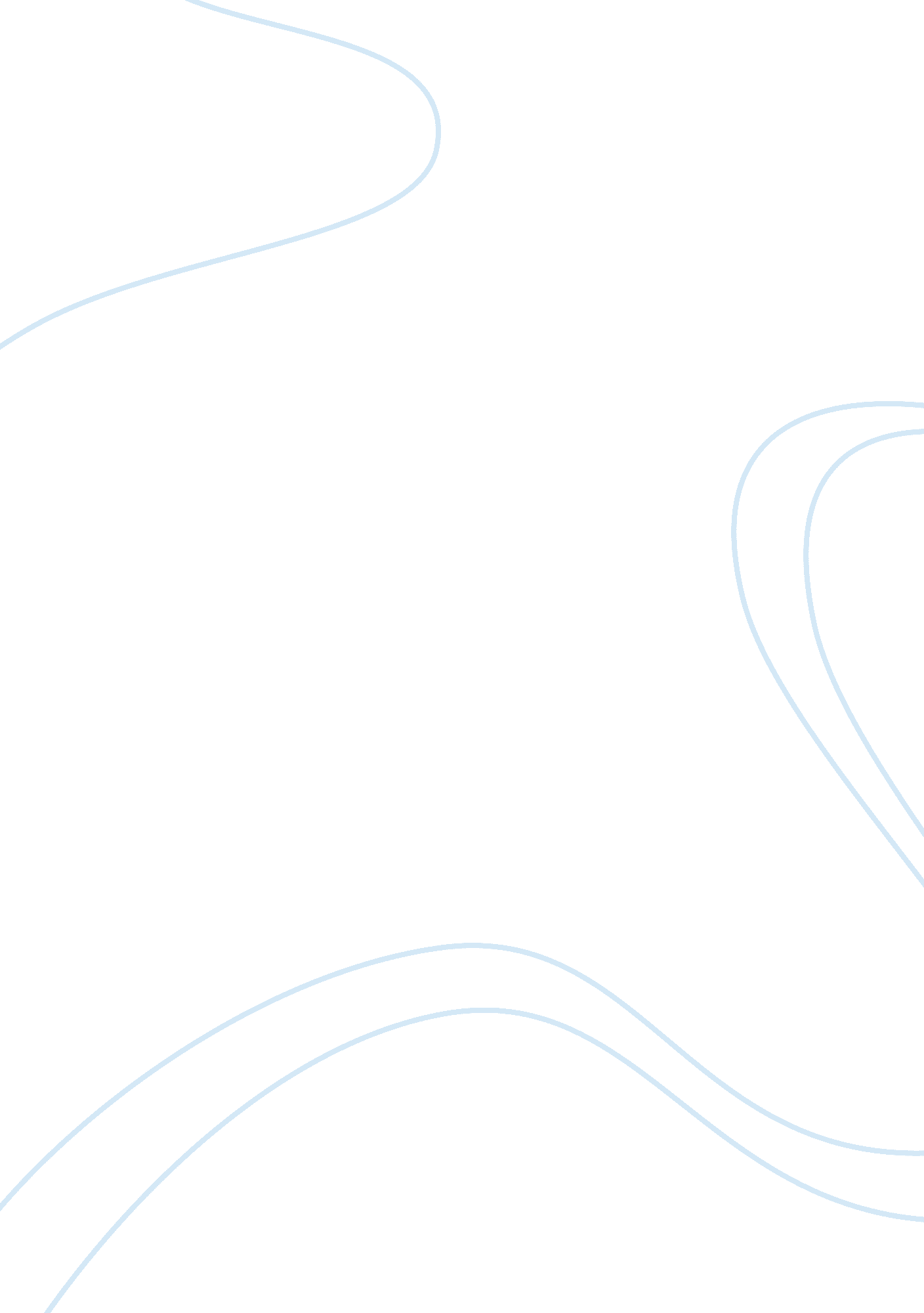 Causes of road accidents essays exampleHealth & Medicine, Alcoholism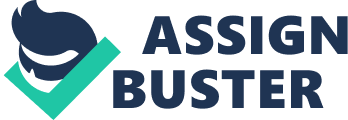 Accidents on the roads are now a major cause for concern as the number of road accidents continue to increase. In recent times, the mass media show at least one accident per day in the United States. The fact is that vehicles cannot operate by themselves. Individuals get behind the wheels of vehicles even though they face a number of challenges. As such, major and minor accidents occur daily. Interestingly, more blame falls on the drivers as many drivers fail to adhere to simple road codes, drive while under the influence of alcohol, and driving while tired. 
Arguably, one of the most common causes of an accident is the failure to adhere to the simple road codes that are put in place to ensure that drivers do not have accidents. Still, most drivers fail to observe the most common road code: excessive speeding. A number of drivers leave out late and expect to arrive at their destination on time. This factor leads to excess speeding on the part of many drivers and a high level of impatience. No one wants to wait his turn and often the traffic increases. As a result accidents occur because everyone has the same idea of getting speeding to get to their destination on time. 
Drivers often drive even when they are tired. As a result, the drivers’ senses become impaired. Although these drivers have a sound knowledge the rules of the road, they make unsound judgments and often run off the road when they fall asleep or their minds drift to the state of tiredness. Additionally, tired drivers tend to swerve into the wrong lanes because they make simple errors of judgment and cause accidents on the roads. In many cases, tired drivers are quicker to lose control of their vehicles as their motor skills cannot focus on the speed that these drivers need to maintain steady control of their vehicles. 
Finally, driving under the influence of alcohol is one of the most important reasons for the vehicular accidents on the road. Drivers who drink and drive often speed or lose control of the vehicles quickly. The fact is that many drivers cannot consume alcohol without getting drunk. Drunken drivers cannot focus totally on their actions as they hallucinate or make poor judgments as they move from lanes to lanes. As a result, drivers who drink tend to contribute to a number of the accidents that occur on the roads. 
In concluding, vehicular accidents results from different reasons. The fact is that road traffic accidents occur because of the influence of alcohol, tiredness, and speeding. Although there are a number of rules on the rules to govern these drivers, not many drivers observe the rules of the road. Drivers will always be late to get to another point, and therefore they will speed. Drivers work at home or in businesses for long hours. As a result, they will continue to drive while even though they are tired. Drivers will always be irresponsible and consume alcohol and drive. Therefore, there will always be accidents on the roads. 